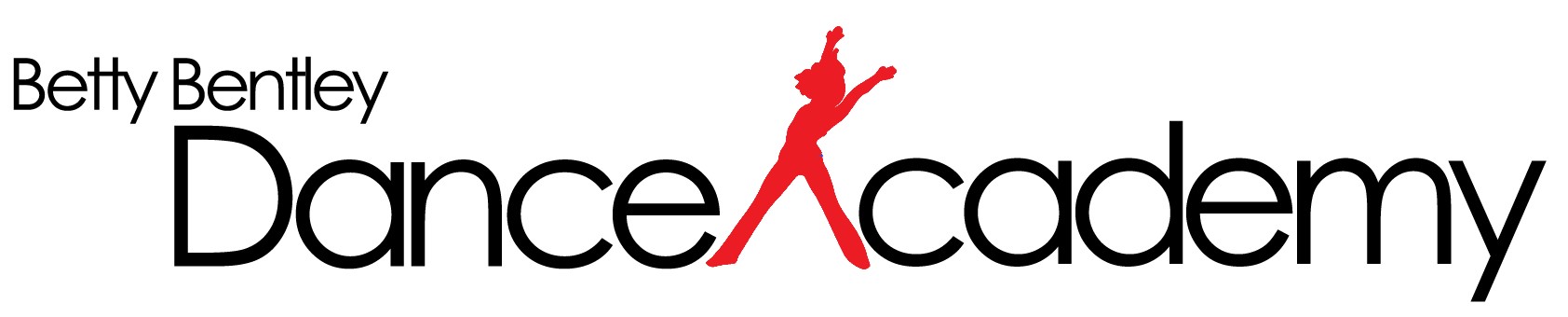 AGEDAYTIMEGRADEAGEDAYDAYTIMEGRADECombination Class Jazz / ClassicalCombination Class Jazz / ClassicalCombination Class Jazz / ClassicalCombination Class Jazz / ClassicalCLASSICAL BALLETCLASSICAL BALLETCLASSICAL BALLETCLASSICAL BALLETCLASSICAL BALLET3– 4   Classical/Jazz Saturday9.30 – 10.15    Kinder5 – 7 BeginnerFridayFriday4.00 – 4.45   Primary5        Classical/JazzSaturday10.15 - 11.00    Pre-Primary9 -10 BeginnerFridayFriday4.45 – 5.45   Grade 1MondayMonday4.00 – 5.00   Grade 2JAZZJAZZJAZZJAZZMondayMonday4.00 – 5.00   Grade 3 6 – 8 Saturday9.30 – 10.15    Primary Monday Monday 5.00 – 6.00   Grade 5 9 – 10 Saturday11.45 – 12.30    Junior 2 FridayFriday5.45 – 6.30   Grade 5 – 2nd class11 - 12Tuesday4.45 – 5.45    Junior 3 MondayMonday5.00 – 5.45    Grade 7Tuesday4.45 – 5.45    Elementary 1Monday Monday 5.45 – 6.15   Grade 7 PointeTuesday6.30 – 7.30    Elementary 3WednesdayWednesday4.00 – 5.00   Grade 7 ClassTuesday6.45 – 8.00    Intermediate 3Monday Monday 5.45 – 6.15   Intermediate PointeThursday7.00 – 8.00    SeniorMondayMonday6.15 – 7.00   Intermediate ClassMonday6.00 – 7.00    Adult WednesdayWednesday5.00 – 6.00   Intermediate 2nd ClassWednesdayWednesday6.00 – 6.30    Advanced PointeWednesdayWednesday6.30 – 7.30   Advanced BalletTAPTAPTAPTAPHIP HOPHIP HOPHIP HOPHIP HOPHIP HOP6 - 8 BeginnersSaturday10.15 – 11.00   Primary6 - 9    Beginner               WednesdayWednesday4.30 – 5.15      Hip Hop 19 - 12 BeginnerSaturday11.00 – 11.45   Junior 210 -12 Beginner              WednesdayWednesday5.15 - 6.00      Hip Hop 2Tuesday4.00 – 4.45   Junior 313+   Experienced    WednesdayWednesday6.00 – 6.45      Hip Hop 3       Tuesday5.45 – 6.30   Elementary 2Tuesday5.45 – 6.45   Intermediate 1Wednesday7.30 – 8.15   Senior TapACROBATICSACROBATICSACROBATICSACROBATICSACROBATICSMonday7.00 – 7.45   Adult6+   BeginnersThursdayThursday4.00 - 5.00     Class 1 (Level 1 & 2)             Monday 7.00 – 7.45   Adult Adv.Thursday5.00 – 6.15     Class 2 (Level 3 & 4)ThursdayThursday6.15 – 7.30     Class 3 (Level 5 & 6)  CONTEMPORARYCONTEMPORARYCONTEMPORARYCONTEMPORARYJunior Jazz 8 - 11Saturday 12.30 – 1.15    Junior ContemporaryElementary Jazz 12 - 14Thursday4.00 - 5.00    Elementary ContemporaryIntermediate Jazz 15 -17Thursday5.00 - 6.00    Intermediate ContemporaryAdvanced Jazz - ExpThursday6.00 – 7.00    Advanced Contemporary